 БАШКОРТОСТАН  РЕСПУБЛИКАҺЫ                                            РЕСПУБЛИКА БАШКОРТОСТАН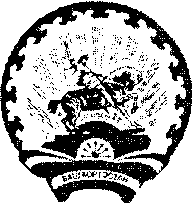          СТӘРЛЕБАШ РАЙОНЫ                                                                        АДМИНИСТРАЦИЯ    МУНИЦИПАЛЬ РАЙОНЫНЫҢ                                                          СЕЛЬСКОГО ПОСЕЛЕНИЯИҪКЕ ҠАЛҠАШ АУЫЛ СОВЕТЫ                                            	СТАРОКАЛКАШЕВСКИЙ СЕЛЬСОВЕТАУЫЛ БИЛӘМӘҺЕ ХАҠИМИӘТЕ                                         	МУНИЦИПАЛЬНОГО РАЙОНА                                                                                        СТЕРЛИБАШЕВСКИЙ РАЙОНҠАРАР 					РЕШЕНИЕ09 июнь 2016 й				№19                                   	09 июня  2016г .Об утверждении целевой программы «Комплексное развитие систем коммунальной  инфраструктуры сельского поселения Старокалкашевский сельсовет муниципального района Стерлибашевский район Республики Башкортостан на 2016-2035 годы»      В соответствии со статьей 179.3 Бюджетного кодекса Российской Федерации статьями 14 и 17 Федерального закона от 06 октября 2003 года № 131 ФЗ «Об общих принципах организации местного самоуправления в Российской Федерации, Совет сельского поселения Старокалкашевский сельсовет муниципального района Стерлибашевский район Республики Башкортостан РЕШИЛ:       1. Утвердить целевую программу «Комплексное развитие систем коммунальной инфраструктуры сельского поселения Старокалкашевский сельсовет муниципального района Стерлибашевский район Республики Башкортостан на 2016-2035 годы».       2. Настоящее решение разместить в сети общего доступа «Интернет» на официальном сайте администрации сельского поселения Старокалкашевский сельсовет муниципального района Стерлибашевский район Республики Башкортостан www.starkalk.ru и обнародовать на информационном стенде Совета сельского поселения Старокалкашевский сельсовет муниципального района Стерлибашевский район Республики Башкортостан, расположенном в здании администрации сельского поселения Старокалкашевский сельсовет муниципального района Стерлибашевский район Республики Башкортостан.       3. Контроль за выполнением программы возложить на постоянную комиссию Совета сельского поселения по развитию предпринимательства, земельным вопросам, благоустройству и экологии.Глава сельского поселения                                                                  Ф.Г.Кутлушин